.REPEATTAGWhen danced to most music, dance straight through from step 1-32. But when dancing to the Eric Heatherly track (Wrong 5 O'clock), there are a couple of very small changes on walls 4 & 9. On wall 4, there is an instrumental guitar solo. During these counts start the dance as normal, but only dance that wall from step 1-16& and then start the dance again. At the end of wall 8, while doing the heel pops, the singer is singing the words "Post his bail". After dancing count 32 there is a simple four count tag before starting wall 9Happy Hour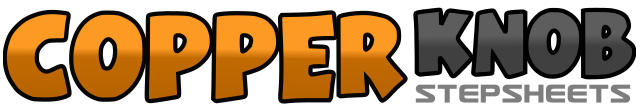 .......Count:32Wall:2Level:.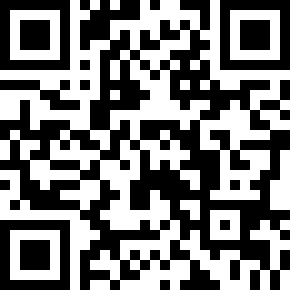 Choreographer:Elaine Douris (UK)Elaine Douris (UK)Elaine Douris (UK)Elaine Douris (UK)Elaine Douris (UK).Music:Wrong Five O'Clock - Eric HeatherlyWrong Five O'Clock - Eric HeatherlyWrong Five O'Clock - Eric HeatherlyWrong Five O'Clock - Eric HeatherlyWrong Five O'Clock - Eric Heatherly........1-2-3Kick right to right side, cross right behind left foot, step left foot to left foot side4Cross right in front of left foot5-6-7Repeat 1-3 as above starting with left foot8Step forward on left foot9-10Making ½ turn left foot step back on right, making ½ turn left foot step forward left foot11-12Making ½ turn left foot step back on right, push right hip back and slap it with right hand13-14-15With weight on right bump right hip back 3 times16&Kick left foot forward landing on ball of left foot17-18-19Cross right over left foot, snap fingers on the hold, unwind ½ turn left foot20Snap fingers on the hold21-22-23Cross left foot over right, snap fingers on the hold, unwind ½ turn right24Snap fingers on the hold25-26-27-28Kick right to right side, cross right behind left foot, while starting to make full turn left foot step on to left foot and spin for the rest of the turn, step in place with right29-30-31-32Keeping left foot toe on the floor pop the left foot heel down to the right, left foot right, left foot taking the weight on count 32&1-2&3-4Jump forward right, left foot then clap, jump back right, left foot then clap.